                        Regulamin turnieju Siatkówki Plażowej 2017
I. Cel imprezy :
    a) popularyzacja siatkówki plażowej jako formy spędzania wolnego czasu, 
    b) integracja młodzieżowego sportu w naszym regionie, 
    c) stworzenie możliwości rywalizacji siatkarzom,
II. Organizator: 
    III Liceum Ogólnokształcącego im. Juliusza Słowackiego w Lesznie     w ramach akcji Aktywne Obywatelskie Leszno.
III. Miejsce imprezy : 
    Boisko sportowe przy III Liceum Ogólnokształcącego im. Juliusza Słowackiego w Lesznie. 
IV. Termin turnieju: 22.09.2017r.                                       Rozpoczęcie turnieju godz. 16.00 
Biuro zawodów ( weryfikacja ) czynne od 15.30 (w przypadku bardzo złych warunków atmosferycznych zawody zostaną przeniesione na inny termin lub odwołane)
Wpisowe : BRAK! :)
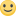 Zapisy wyłącznie telefonicznie/sms do 18.09.2017 r. -  508 255 700.                               Ilość miejsc - maksymalnie 16 zespołów trzyosobwych.
V. Organizator przewiduje przyznanie medali za miejsca I, II, III w poszczególnych turniejach.VI. Każda drużyna zgłasza swoją nazwę (zlożoną z maksymalnie z dwóch wyrazów)                                                              oraz imiona i nazwiska zawodników. Drużyny mogą być męskie,żeńskie i mieszane. 
VII. Przepisy porządkowe: Zawodnicy uczestniczący w turnieju, biorą w nim udział na własną odpowiedzialność, organizator nie ubezpiecza zawodników.Po każdym rozegranym meczu sędziować będzie drużyna, która przegrała swoje spotkanie.                          W przypadku dwóch pierwszych meczów nastąpi losowanie par sędziowskich.O udziale w turnieju decyduje kolejność zgłoszeń! Liczba miejsc jest ograniczona                        (do 16 drużyn).System rozgrywania turnieju będzie ustalony po zakończeniu zapisów (przewidywany jest system brazylijski – czas trwania meczu uzależniony jest od liczby zgłoszonych drużyn).Obowiązują przepisy PZPS zmodyfikowane przez organizatora.Osoby niepełnoletnie mogą brać udział w turnieju za pisemną zgodą opiekunów prawnych lub pod opieką osoby dorosłej.Drużyny nie przestrzegające regulaminu turnieju mogą zostać zdyskwalifikowane.Zawodnicy,którzy zgłosili się do turnieju wyrażają zgodę na publikację imienia,nazwiska  oraz zdjęć na stronie szkoły, facebooku oraz w lokalnych mediach.Organizator nie ponosi odpowiedzialności za rzeczy pozostawione na terenie rozgrywek sportowych.Organizator zastrzega sobie prawo do decydowania w sprawach spornych nie ujętych                         w niniejszym regulaminie
